PREFEITURA MUNICIPAL DE CARATINGA/MG - Extrato de Resultado – Pregão Presencial 103/2018. Objeto: contratação de empresa para prestação de serviços de serralheria, para cobertura do Banco de Alimentos, conforme solicitado pela Secretaria Municipal de Obras. Vencedor com menor preço por item: L & V VAREJO ATACADO E SERVIÇO LTDA - ME. Valor global final: R$ 42.500,00 (quarenta e dois mil e quinhentos reais). Caratinga/MG, 11 de dezembro de 2018. Bruno César Veríssimo Gomes – Pregoeiro.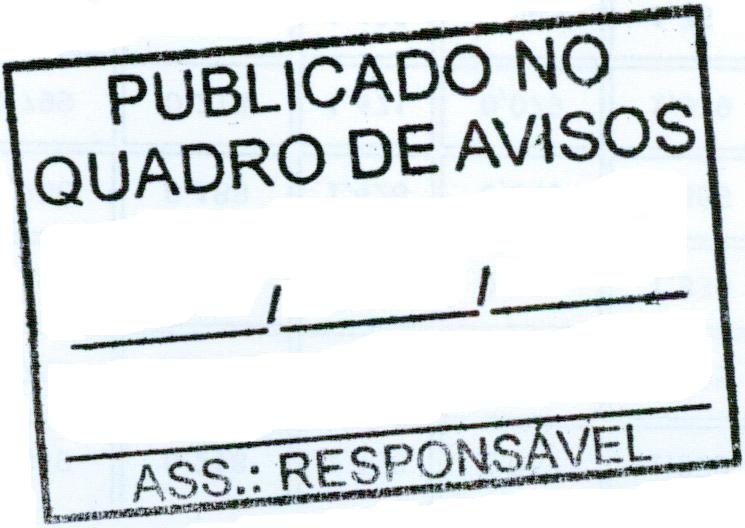 